Цыденов Бато Чултумович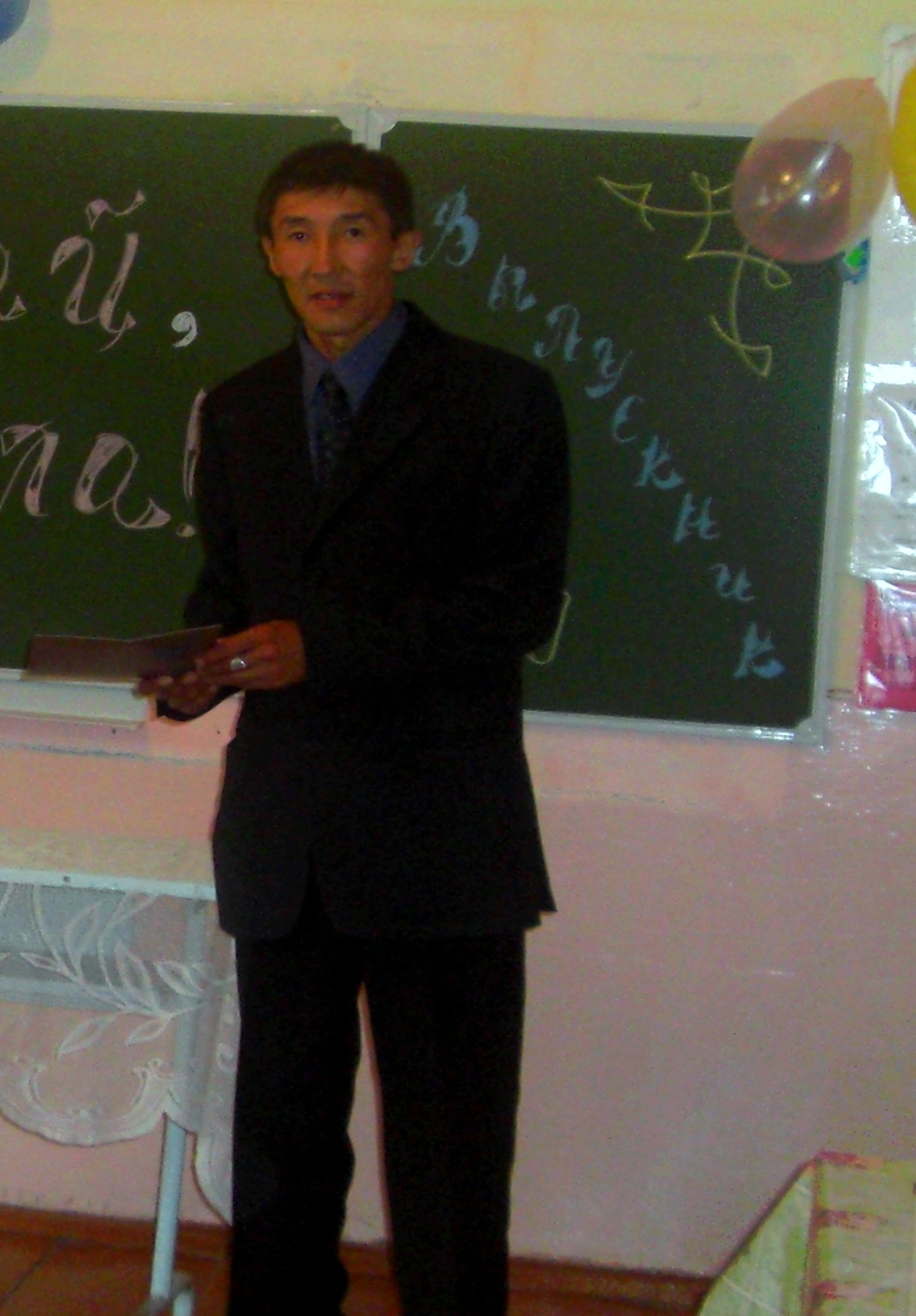 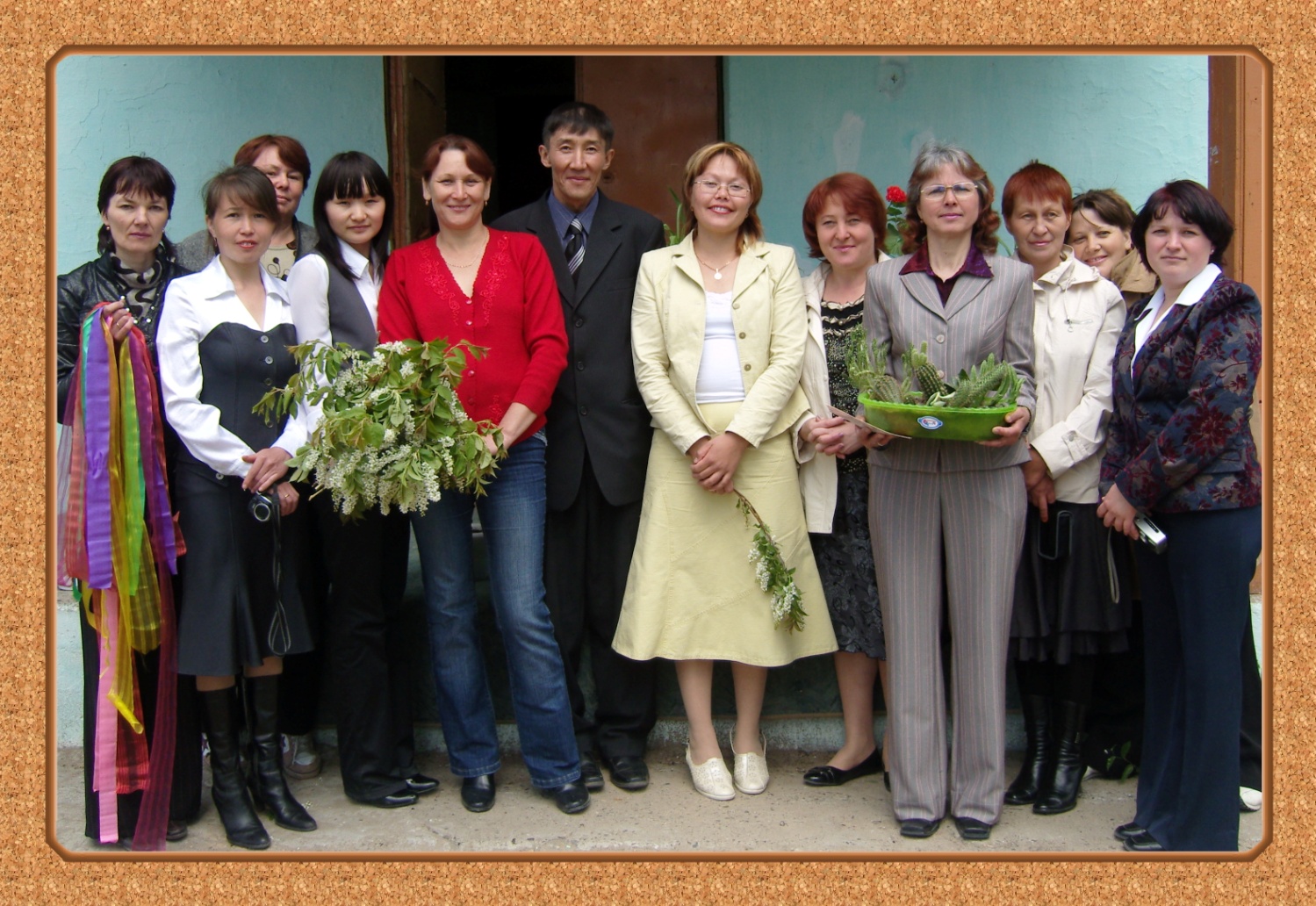 2008г.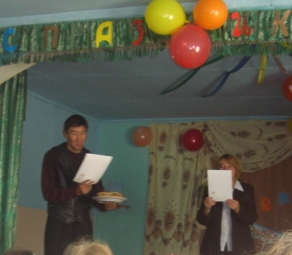 